ImageFile nameFile nameCaptionCaption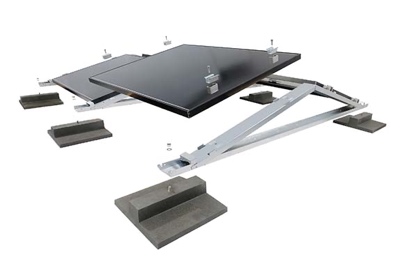 RichardBrink_MiraluxFlex_01RichardBrink_MiraluxFlex_01The MiraluxFlex is the latest addition to Richard Brink’s range of solar substructures. In the east-west facing version, the systems now come with module clamps to facilitate the flexible use of commercially available panels.Photo: Richard Brink GmbH & Co. KGThe MiraluxFlex is the latest addition to Richard Brink’s range of solar substructures. In the east-west facing version, the systems now come with module clamps to facilitate the flexible use of commercially available panels.Photo: Richard Brink GmbH & Co. KG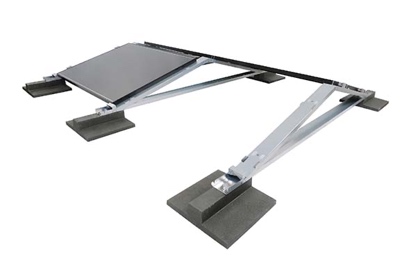 RichardBrink_MiraluxFlex_02RichardBrink_MiraluxFlex_02The fixtures are installed at predefined points to either side of the mounting frame made from hot-dip galvanised steel with a Magnelis coating or, on request, from aluminium.Photo: Richard Brink GmbH & Co. KGThe fixtures are installed at predefined points to either side of the mounting frame made from hot-dip galvanised steel with a Magnelis coating or, on request, from aluminium.Photo: Richard Brink GmbH & Co. KG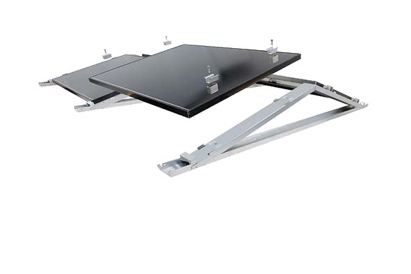 RichardBrink_MiraluxFlex_03RichardBrink_MiraluxFlex_03Thanks to the clamps, the system can easily hold modules measuring between 30mm and 50mm tall and between 900mm and 1,100mm deep.Photo: Richard Brink GmbH & Co. KGThanks to the clamps, the system can easily hold modules measuring between 30mm and 50mm tall and between 900mm and 1,100mm deep.Photo: Richard Brink GmbH & Co. KG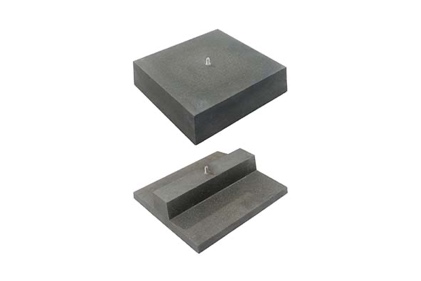 RichardBrink_MiraluxFlex_04RichardBrink_MiraluxFlex_04Customers can also choose from two types of ballast block: the top, square version with a weight of approx. 34kg and the bottom approx. 16kg block, which can be used for installation in gravel beds or on green roofs. Photo: Richard Brink GmbH & Co. KGCustomers can also choose from two types of ballast block: the top, square version with a weight of approx. 34kg and the bottom approx. 16kg block, which can be used for installation in gravel beds or on green roofs. Photo: Richard Brink GmbH & Co. KG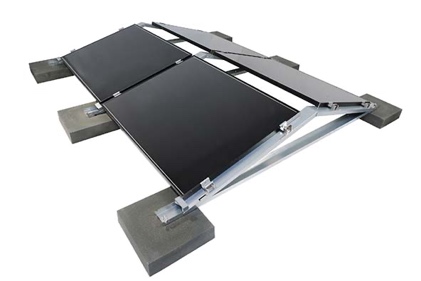 RichardBrink_MiraluxFlex_05RichardBrink_MiraluxFlex_05The solar substructures complete with fixtures and ballast blocks provide a high-performance system and an ideal solution for every type of solar panel and roof structure.Photo: Richard Brink GmbH & Co. KGThe solar substructures complete with fixtures and ballast blocks provide a high-performance system and an ideal solution for every type of solar panel and roof structure.Photo: Richard Brink GmbH & Co. KG